Администрация муниципального образования «Город Астрахань»РАСПОРЯЖЕНИЕ21 мая 2020 года № 885-р«О коррупционных рисках и мерах по их минимизации в администрации муниципального образования «Город Астрахань» и ее структурных подразделениях»В соответствии с Федеральным законом «О противодействии коррупции», во исполнение протокола заседания комиссии по координации работы по противодействию коррупции в Астраханской области от 17.03.2020,1. Утвердить прилагаемую карту коррупционных рисков и мер по их минимизации в органах местного самоуправления при работе по предупреждению и ликвидации чрезвычайных ситуаций и обеспечении пожарной безопасности на территории муниципального образования «Город Астрахань» (далее - карта коррупционных рисков).2. Руководителям управлений муниципального имущества администрации муниципального образования «Город Астрахань», муниципального контроля администрации муниципального образования «Город Астрахань», администраций районов города Астрахани:2.1. Обеспечить проведение мероприятий, предусмотренных картой коррупционных рисков и мер по их минимизации в органах местного самоуправления при работе по предупреждению и ликвидации чрезвычайных ситуаций и обеспечении пожарной безопасности на территории муниципального образования «Город Астрахань».2.2. Довести до сведения сотрудников структурных подразделений, указанных в пункте 2, информацию о коррупционных рисках и мерах по их минимизации.2.3. Осуществлять контроль соблюдения сотрудниками соответствующих структурных подразделений администрации муниципального образования «Город Астрахань» мер по минимизации коррупционных рисков, предусмотренных вышеуказанной картой коррупционных рисков.2.4. Ежеквартально, не позднее 5 числа месяца, следующего за отчетным периодом, начиная с 1 квартала 2020 года, представлять в управление муниципальной службы и кадров администрации муниципального образования «Город Астрахань» информацию о соблюдении сотрудниками соответствующих структурных подразделений администрации муниципального образования «Город Астрахань» мер по минимизации коррупционных рисков.3. Управлению муниципального контроля администрации муниципального образования «Город Астрахань», управлению муниципального имущества администрации муниципального образования «Город Астрахань» назначить ответственных лиц по работе с управлением Росреестра по Астраханской области.4. Управлению информационной политики администрации муниципального образования «Город Астрахань» разместить настоящее распоряжение администрации муниципального образования «Город Астрахань» на официальном сайте администрации муниципального образования «Город Астрахань».5. Контроль за исполнением настоящего распоряжения администрации муниципального образования «Город Астрахань» возложить на заместителя главы администрации - начальника правового управления администрации муниципального образования «Город Астрахань» Мурадханову Э.Р.И. о. главы администрации М.Н. Пермякова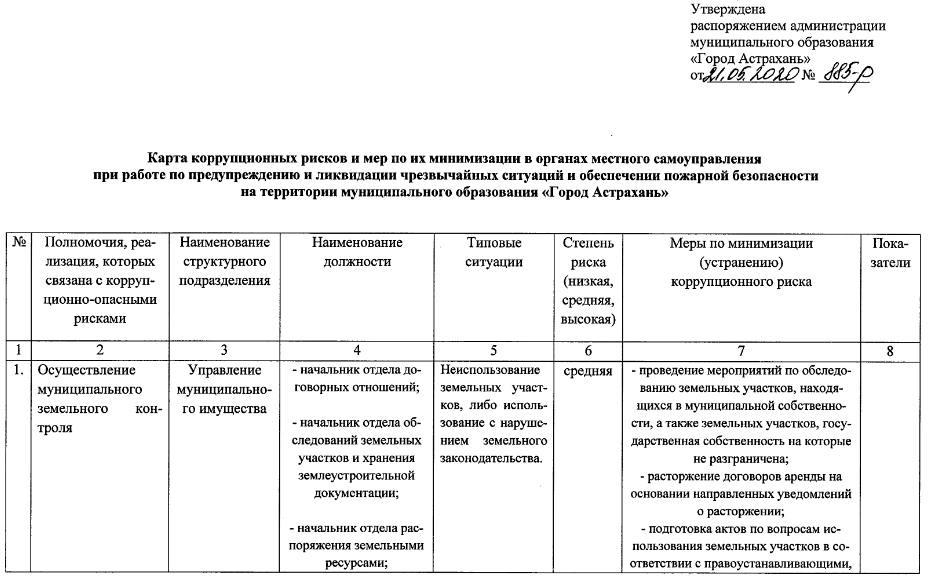 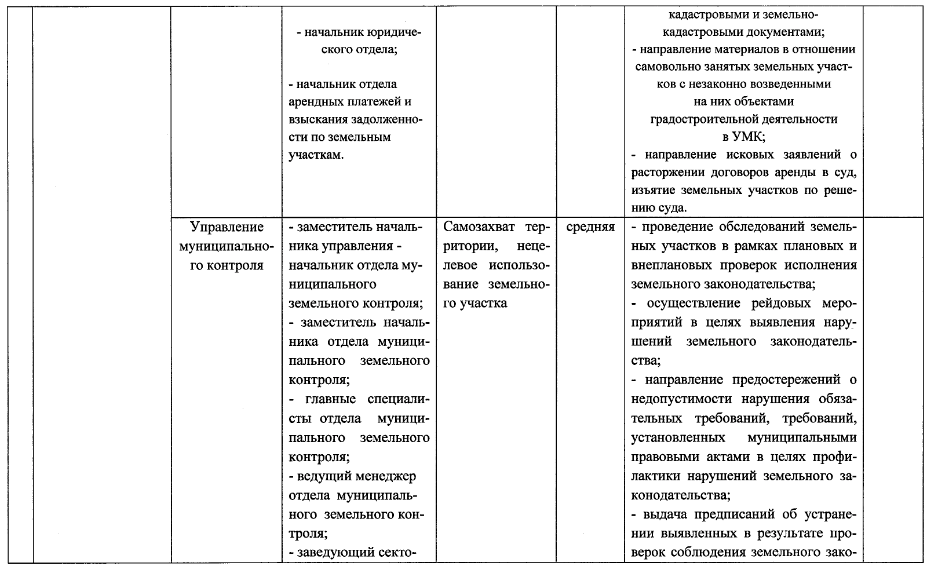 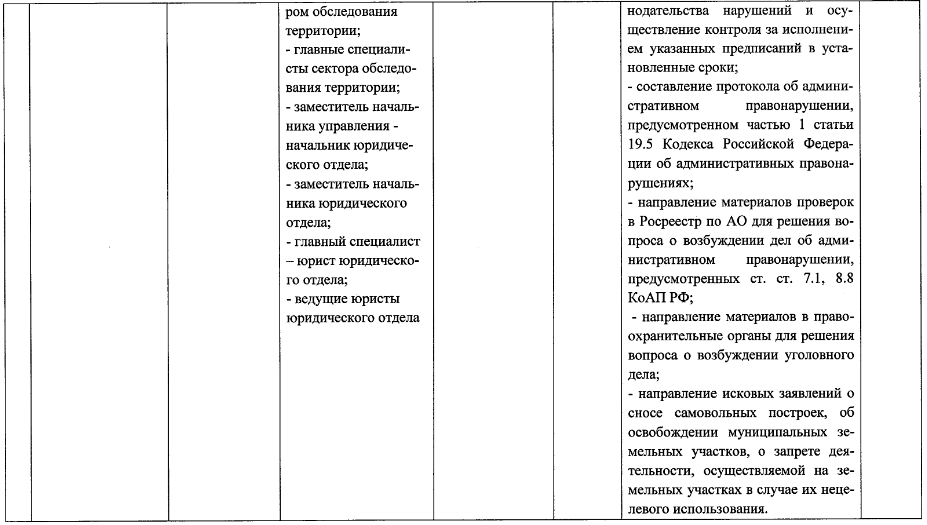 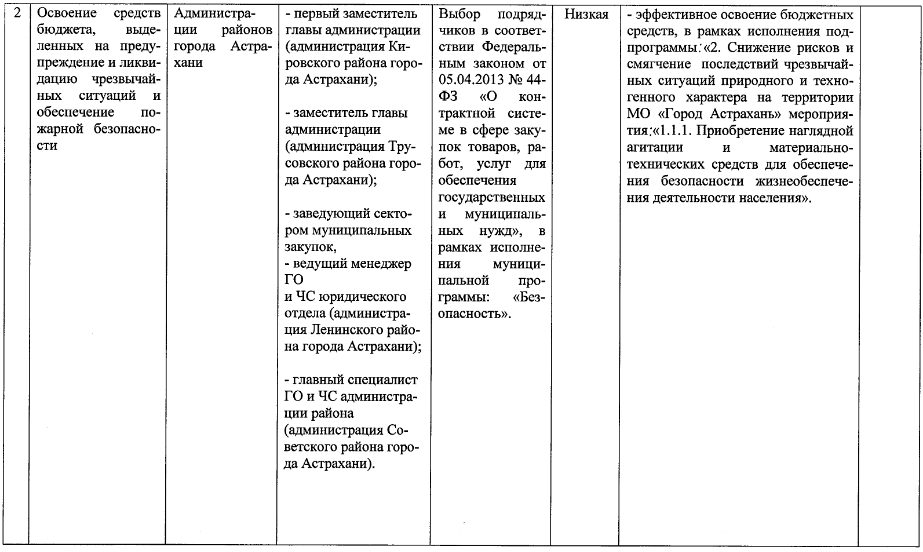 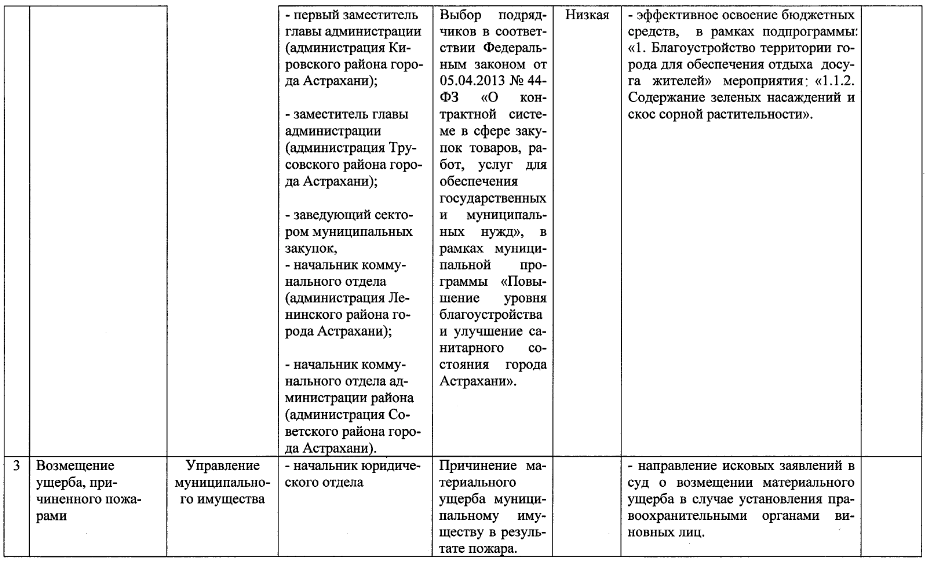 